Rear Disc Parking Brake AdjustmentMeets ASE Task:  (A5-D-10) P-2  Adjust calipers with integrated parking brake. Name _______________________________   Date ___________  Time on Task __________Make/Model/Year _________________   VIN ________________   Evaluation:   4    3    2    1                     Many vehicles equipped with rear disc brakes use a mechanical activated parking brake that is integral with the caliper.  Most are designed to be self-adjusting by adjusting when excessive brake pad-to-rotor clearance occurs._____  1.  Check the service information for the specified rear disc brake parking brake      adjustment procedure. 	______________________________________________________________________  2.  Check the number of “clicks” of the parking brake.		_____ Number of clicks (should be between 3 and 9)		OK _____     NOT OK _____	     If over 10 clicks is needed to set the parking brake, the rear disc brake caliper needs 	     adjustment.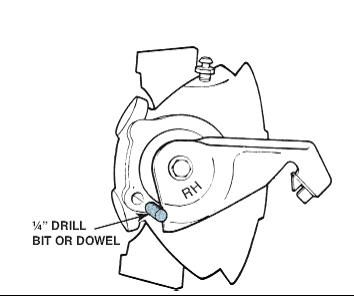 _____  3.  Hoist the vehicle safely and remove both rear wheels._____  4.  Carefully inspect the rear disc brakes for damage and      measure the pads for excessive wear.								OK _____     NOT OK _____  Replace the pads if worn to the minimumallowable thickness._____  5.  If the disc brake pads are serviceable, operate the parking brake lever using the  	     appropriate size wrench on the actuating arm retaining bolt/nut while lightly tapping 	     on the caliper using a dead blow plastic hammer.  The adjusting mechanism should 	     cause the piston to be repositioned with the correct pad to rotor clearance.		OK _____     NOT OK _____	     If the proper clearance is not achieved, replacement of the calipers is required.                            